Le son  é    (1)                                            Jésus  Jésus a visité une école.           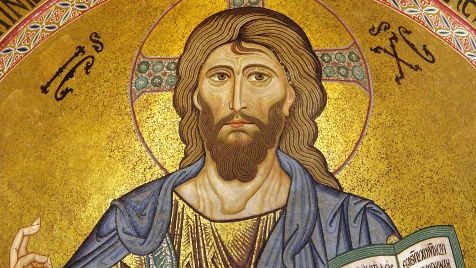 Noé  a  réparé son  arche.Jérémie  a  joué dans le pré.			  Jésus		    une école      			  Jérémie              le pré         		    é                            éJe lis des sons bé – cé – fé – jé – pé – sé – ké – lé – né –té – vé –mé – zé – né –dé –ré – té- vé - ché – Je lis des motsJésus - un vélo – un bébé – le café – du pâté – la télé - la fumée –la cheminée - l’évangile – l’église – une armée – l’écriture – une étape – un dé –Je lis des mots outils   :   dans – le Je lis des phrasesIl  a  visité l’arche de Noé.Il  a  réparé  le vélo.Il  a  joué  avec  le bébé.Il a préparé  le café.Il a pêché et  il a prié.Il a étudié la bible.Il est adoré.Il est arrivé  à l’église.Il a donné son vélo.Il a séparé  Noé et Jérémie.Il a allumé  la télé.Je lis des versets Dieu nous a donné la vie éternelle. 1 Jean 5.11 Dieu a tant aimé le monde qu'il a donné son Fils unique. Jean 3.16https://www.facebook.com/lireencaravane/#lire, #gitans, #gens du voyage, #apprendre à lire, #alphabétisation, #lire en caravane, #sons, #helene33660, #lecture, #école